 Fecha: 16 de octubre de 2013Boletín de prensa Nº 854100 PUNTOS DE CUMPLIMIENTO RECIBE CONSEJO MUNICIPAL DE POLÍTICA SOCIAL 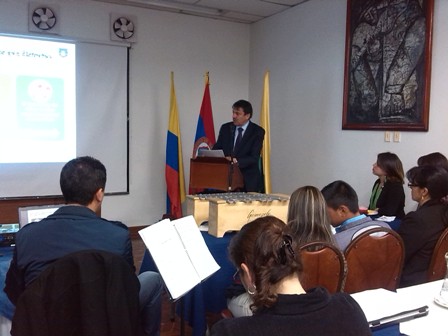 En el desarrollo del Tercer Consejo de Política Social presidido por el Alcalde de Pasto Harold Guerrero López; que evaluó el Instituto Colombiano de Bienestar Familiar, arrojó un resultado de 100 puntos de cumplimiento a través de la Resolución 3231 del 2011.Dentro del  proceso de seguimiento al Consejo en esta tercera jornada se destaca la estrategia para la prevención de la violencia sexual y atención integral de los niños, niñas y adolescentes víctimas de abuso sexual en el Municipio de Pasto. La funcionaria de la dependencia, Sofía Betancourt dio a conocer que de enero a junio de 2012 en el Municipio se presentaron 459 casos de violencia sexual y a para el mismo periodo del año 2013, 450 de los cuales en la mayoría el victimario es un familiar y la víctima es menor de 18 años. El Procurador Regional Carlos Humberto Gonzales, se mostró impresionado de los avances del consejo e invitó a los funcionarios a que continúen trabajando en este objetivo. “Hay que atacar la problemática de la violencia sexual por ello es importante que la ciudadanía denuncie ya que la Procuraduría puede disciplinar esta clase de delitos para el caso de los servidores públicos”, precisó.Por su parte la secretaría de Bienestar Social Laura Patricia Martínez Baquero señaló que durante la jornada se aprobó el documento de Política Pública de Infancia y Primera Infancia del Municipio el cual busca mejorar la calidad de vida de la población infantil y agradeció la participación de las entidades públicas y privadas en el Consejo.En el acto se hizo presente la procuradora delegada de Infancia y Adolescencia, Margot Agreda, el Procurador Provincial Oscar de Jesús Guerrero Pérez, la Gestora Social del Municipio Patricia Mazuera del Hierro, delegados del ICBF, miembros del gabinete municipal y medios de comunicación. Contacto: Secretaria de Bienestar Social, Laura Patricia Martínez Baquero. Celular: 3016251175ALCALDE DE PASTO CUMPLIRÁ IMPORTANTE AGENDA EN EL CENTRO DEL PAÍSDesde este jueves 17 de octubre el alcalde Harold Guerrero López, cumplirá en Bogotá agendas de trabajo con el Fondo Nacional de Adaptación, Ministerio de Educación, Ministerio del Interior y Coldeportes. El viernes 18 de octubre, participará del foro organizado por la revista Semana denominado “Un país de oportunidades a través de las TIC”. El mismo día viajará a Cartagena junto con otros alcaldes a la invitación realizada por el Presidente de la República, Juan Manuel Santos Calderón, con el fin de profundizar temas prioritarios de las ciudades capitales.Con el Ministerio de Educación, el mandatario local gestionará el mejoramiento de la infraestructura de las Instituciones Educativas del Municipio. En el Ministerio del Interior, Guerrero López firmará dos convenios concernientes al tema de seguridad y la titulación de tierras y predios en el Municipio.Adelantar los trámites con respecto a la adquisición del inmueble del liquidado Seguro Social ubicado en el sector de San Andrés, la gestión de proyectos con Coldeportes Nacional y la firma de la escritura de la constitución del predio del antiguo Idema, son entre otras las gestiones que realizará el alcalde en el centro del país antes del inicio de la Ley de Garantías.PERIODISTAS RECIBEN GALARDÓN SILVIO LEÓN ESPAÑA En la entrega de premios del concurso de periodismo, Silvio León España, que se llevó a cabo en el Paraninfo de la Universidad de Nariño, la Alcaldía de Pasto a través de la Secretaría de Cultura entregó el reconocimiento en la categoría de radio, al periodista Christian Burgos por la crónica: Se gana la vida con la muerte a través del programa ‘Hora 13’ de la emisora Ecos de Pasto.Para el caso de televisión, el galardón fue concedido al periodista Juan Rosero del canal 32 Telepasto con el programa “Qhapac Ñan, un camino por transitar”. Así mismo, en la categoría de prensa escrita, el periodista Jorge Carvajal del Periódico Diario del Sur fue premiado con la historia “Dura lucha para salir de un infierno”. En reportaje gráfico el reconocimiento se dio a Freddy Portilla con el trabajo “Graficando ando”. Finalmente en Internet el premio se otorgó a Manuel Ruiz con la publicación “El niño que vendía cocadas”.El Secretario de Cultura de Pasto, Álvaro José Gomezjurado, invitó a las nuevas generaciones del periodismo a participar de este importante concurso para la versión 2014 y continuar trabajando en la construcción de ciudad a través de los medios de comunicación.Contacto: Secretario de Cultura, Álvaro José Gomezjurado Garzón. Celular: 3016998027ALCALDÍA ENTREGÓ PLAN DE DESARROLLO EN ESCRITURA BRAILE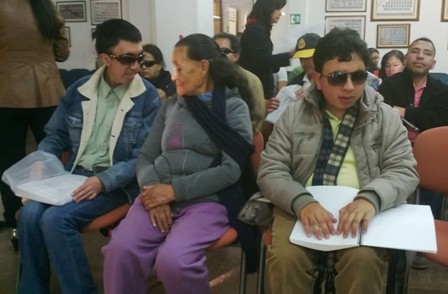 Por primera vez en el país y como muestra de inclusión a las personas con discapacidad visual, la Alcaldía de Pasto por iniciativa de la Secretaría de Desarrollo Comunitario con el apoyo de la Oficina de Planeación de Gestión Institucional y Secretaría de Bienestar Social; entregó a esta población, el resumen del Plan de Desarrollo “Pasto Transformación Productiva” en  sistema braile, proyecto que evidencia el compromiso del gobierno local como garante de derechos, información y participación.Es importante que en cumplimiento a un principio de equidad esta comunidad pueda tener el documento base del gobierno local y así convertirse en actores empoderados del desarrollo del Municipio, afirmó la secretaria de Desarrollo Comunitario Patricia Narváez Moreno, quien agregó que con el acceso a esta información, las personas con discapacidad visual podrán realizar el seguimiento a los compromisos establecidos durante esta Administración.Por su parte, la Secretaría de Bienestar Social Laura Patricia Martínez Baquero, afirmó que la inclusión no solo debe quedar en el ámbito social, laboral, político, cultural o recreativo; sino que tiene que ser un tema integral donde esta población proponga y sea sujeta de derechos.El docente de apoyo de personas con discapacidad visual, Marco Tulio Benavidez, quien contribuyó con la edición en braile de este trabajo, resaltó la importancia del proyecto que les permite generar propuestas para construir y transformar al Municipio en un espacio de equidad para todos y todas. Así mismo, calificó a Pasto como ciudad ejemplar al hacer realidad los procesos de inclusión con acciones concretas como la entrega de esta herramienta. La impresión del Plan de Desarrollo fue realizada por la Asociación Nueva Luz.Contacto: Secretaria de Desarrollo Comunitario, Patricia Narváez Moreno. Celular: 3014068285	RUEDA DE PRENSA INSTITUCIÓN EDUCATIVA CIUDADELA DE LA PAZEste jueves 17 de octubre a las 9:00 de la mañana en la Institución Educativa Municipal Ciudadela de la Paz, la Secretaría de Educación de Pasto realizar una rueda de prensa con los estudiantes para dar a conocer la trayectoria y principales logros académicos del establecimiento. Se invita a los medios de comunicación para que participen. Contacto: Secretario de Educación, Jaime Guerrero Vinueza. Celular: 3164244300PARTICIPE DEL FORO POT, JUEVES 17 DE OCTUBREEl equipo del Plan de Ordenamiento Territorial, invita a la comunidad a participar de la reunión que se llevará a cabo este jueves 17 de octubre, en el salón comunal del Corregimiento La Caldera desde las 4:00 de la tarde, para que conozca y presente sus inquietudes respecto al tema. Contacto: Comunicadora social POT, Marcela Meza, Celular: 3007189049AVANZA ESTUDIO DE CARACTERIZACIÓN AGROPECUARIA EN EL MUNICIPIOTras cumplirse el segundo día del estudio de caracterización agropecuaria que adelanta la Alcaldía de Pasto a través de funcionarios de la Secretaría de Gobierno que llegaron hasta el corregimiento de Jamondino, se escucharon las inquietudes de los campesinos y realizaron las encuestas que permitirán conocer el número exacto de las personas que en este sector se dedican a la producción agrícola.El secretario de Gobierno Gustavo Núñez Guerrero manifestó que la mayor preocupación de la comunidad de Jamondino es la inseguridad en el sector que pone en riesgo las cosechas de fresas y cría de porcinos, razón por la cual se concertará con los habitantes, la instalación de alarmas comunitarias para disminuir los hechos delincuenciales en esta parte del Municipio.El funcionario hizo un nuevo llamado a los corregidores para que difundan este estudio ya que es el primero de este tipo que se realiza en la zona rural y precisó que todos los resultados que arrojen las encuestas serán presentados al Gobierno Central en la mesa nacional de unidad agraria.Este jueves 17 de octubre la delegación de funcionarios de la Secretaría de Gobierno visitará el corregimiento de Mapachico donde se reunirán con la comunidad entre las 8:00 de la mañana a las 5:00 de la tarde.Contacto: Secretario de Gobierno, Gustavo Núñez Guerrero. Celular: 3206886274	EMAS RECIBE CERTIFICACIÓN INTEGRAL DE ICONTEC Y PRESENTA NUEVO PARQUE AUTOMOTOR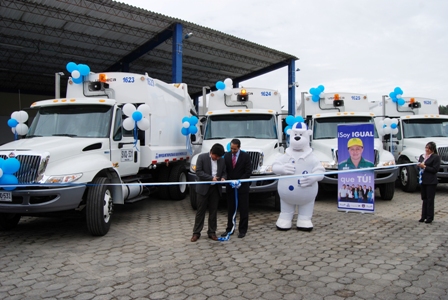 La Empresa Metropolitana de Aseo, EMAS Pasto recibió la Certificación Integral por parte del Icontec, consistente en una primera certificación de calidad ISO 9001, que se basa en los procesos del servicio de calidad; la segunda certificación es la norma ISO 14001, referente al componente ambiental que tiene que ver con el manejo y el control de los residuos sólidos; y la tercera certificación es la norma 18001, que permite brindar la seguridad laboral a los empleados.En la entrega de las certificaciones que se hizo en rueda de prensa y donde asistió el Alcalde (e) de Pasto, Rodrigo Yepes Sevilla, el gerente de EMAS, El Laethy Safa manifestó que estos logros le permitirán a la entidad ser más competitiva en el mercado, trabajar con empresas que estén certificadas para cumplir con la normatividad y la legislación vigente y brindar normas de cuidado a los empleados en lo que respecta a seguridad industrial y salud ocupacional.Por su parte el Alcalde (e) de Pasto Rodrigo Yepes Sevilla, aseguró que estas certificaciones significan la consolidación de la empresa a nivel interno y externo en cuanto a servicios de calidad que ofrece en el sistema de aseo y que el ciudadano también es pieza fundamental para seguir construyendo mejores espacios que contribuyan con la limpieza y el medio ambiente.CUATRO NUEVOS VEHÍCULOS DE SERVICIODe otro lado, la empresa EMAS también dio a conocer los cuatro nuevos vehículos que saldrán a circulación para prestar el servicio de recolección de residuos sólidos en la ciudad, sumando a un total de 18 carros recolectores. La inversión de este proyecto supera los 800 millones de pesos.Contacto: Jefe Oficina Comunicaciones EMAS, Catalina Bucheli. Celular: 3007791661 3176592189TRÁNSITO MUNICIPAL CAPACITA A CONDUCTORES DE BUSES URBANOSDoscientos setenta conductores de buses urbanos que prestan el servicio en el Municipio de Pasto, fueron capacitados por la Secretaría de Tránsito y Transporte en una primera etapa, en temas de seguridad vial, conducción segura y defensiva.El Equipo de Seguridad Vial que cumple con estas acciones pedagógicas, ha centrado sus esfuerzos en esta tarea como un medio de prevención para evitar accidentes, proteger al peatón y pasajero como actores de la movilidad. En empresas como Cootranur y Tesa ya se llevaron a cabo estas jornadas pedagógicas. Posteriormente la actividad se realizará con los conductores de Autobuses del Sur y la Cooperativa Americana.La Secretaria (e) de Tránsito, Martha Roció Rodríguez Flórez, manifestó que estas capacitaciones son la estrategia ideal para prevenir accidentes, evitar muertes en siniestros de tránsito y sobre todo permitirá recuperar la cultura ciudadana en aspectos de movilidad situación que ha generado 41 muertos y más 1800 accidentes en lo corrido de 2013. Contacto: Secretaria (e) de Tránsito y Transporte, Martha Roció Rodríguez Flórez. Celular: 3015264918MÁS DE 40 ESTABLECIMIENTOS PARTICIPARÁN EN FERIA DE INSTITUCIONES PARA EL TRABAJODar a conocer a la comunidad en general la oferta educativa con licencia de funcionamiento y registro de programas técnicos laborales y de conocimientos académicos legalmente reconocidos y autorizados por la Secretaria de Educación de Pasto, es el objetivo de la Primera Feria de Instituciones de Educación para el Trabajo y Desarrollo Humano que se llevará a cabo este jueves 17 y viernes 18 de octubre desde las 8:00 de la mañana en las instalaciones de la Institución Educativa Municipal INEM.La jefe de la Oficina de Inspección y Vigilancia de la Secretaría de Educación, Ana Evelin Benavides Landázuri, explicó que antes de matricularse en un programa técnico laboral, los jóvenes interesados deben averiguar con claridad la razón social de la institución, número de resolución y fecha por la cual la Secretaría de Educación otorgó la licencia y registro del programa.En la feria participarán más de 40 establecimientos para la educación del trabajo y desarrollo humano que brindan programas en el área de la salud, contabilidad, administrativa, entre otros.Contacto: Secretario de Educación, Jaime Guerrero Vinueza. Celular: 3164244300EMPEZÓ INSTALACIÓN DE CARPETA ASFÁLTICA EN LA AV. PANAMERICANA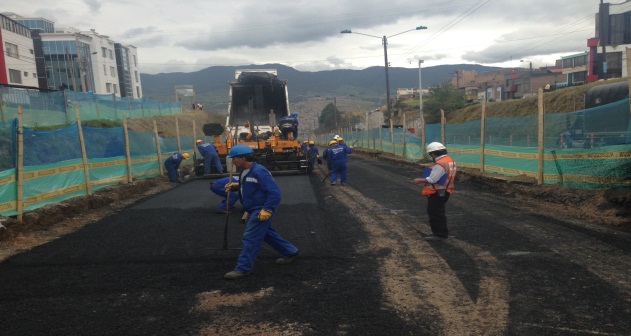 El Proyecto de intervención vial y espacio público de la Avenida Panamericana entre la carrera 22ª y Molinos Nariño avanza a muy buen ritmo. El día de hoy la firma contratista, CASS Constructores, comenzó la aplicación de una carpeta asfáltica de 12 centímetros en la calzada sur-norte de este importante eje vial, posteriormente hará un trabajo de compactación quedando una capa con un grosor de 9 centímetros.El gerente de Avante SETP, ingeniero Jorge Hernando Cote, señaló que el plazo estipulado para la ejecución de este proyecto es de seis meses y que los trabajos han avanzado acorde al cronograma planeado. “Si se continúa con este ritmo de trabajo y nos acompaña el factor climático en diciembre finalizarían las obras en la calzada que hoy se está interviniendo para empezar trabajos en la otra”, explicó.La Alcaldía de Pasto y Avante SETP recuerdan a la ciudadanía que para la movilidad vehicular en este tramo de la Panamericana la calzada norte – sur se habilitó en doble sentido y que el acceso a los locales comerciales de la zona está habilitado por las vías alternas determinadas en el Plan de Manejo de Tránsito.La inversión en esta obra que Pasto venía esperando hace años supera los 4.680 millones de pesos.SUSPENSIÓN DE AGUA EN ZONA CENTENARIO POR LAVADO DE TANQUESEn cumplimiento de la resolución 000082 de 2009 emitida por el Ministerio de la Protección Social, relacionada con el mantenimiento preventivo de las estructuras que conforman las plantas de tratamiento y los tanques de almacenamiento, EMPOPASTO continúa con el lavado de los tanques y de las estructuras correspondientes a las Plantas de Tratamiento Mijitayo, San Felipe y Centenario.En ese sentido, se realizará el procedimiento en las estructuras del Sistema de Centenario Zona Alta y Baja, razón por la cual se suspende el servicio de agua potable a los barrios que se abastecen de estos sistemas este domingo 20 de octubre desde las 8:00 de la mañana con restablecimiento paulatino a las 5:00 de la tarde.Contacto: Coordinadora de comunicaciones EMPOPASTO, Liliana Arévalo. Celular: 3017356186Pasto Transformación ProductivaMaría Paula Chavarriaga RoseroJefe Oficina de Comunicación SocialAlcaldía de Pasto CENTENARIO BAJO (S-01) CENTENARIO BAJO (S-01) CENTENARIO BAJO (S-01) CENTENARIO BAJO (S-01) CENTENARIO BAJO (S-01) CENTENARIO BAJO (S-01) CENTENARIO BAJO (S-01) CENTENARIO BAJO (S-01) CENTENARIO BAJO (S-01) CENTENARIO BAJO (S-01)111ALCALÁ DE BRICEÑOALCALÁ DE BRICEÑOALCALÁ DE BRICEÑOALCALÁ DE BRICEÑO3535LOS NOGALES222ALKOSTO CENTROALKOSTO CENTROALKOSTO CENTROALKOSTO CENTRO3636LOS SAUCES333ALMACAFÉALMACAFÉALMACAFÉALMACAFÉ3737MANACÁ444AMOREL DE LA AVENIDAAMOREL DE LA AVENIDAAMOREL DE LA AVENIDAAMOREL DE LA AVENIDA3838MARIDIAZ555AVENIDA LOS ESTUDIANTESAVENIDA LOS ESTUDIANTESAVENIDA LOS ESTUDIANTESAVENIDA LOS ESTUDIANTES3939MARSELLA666BRICEÑOBRICEÑOBRICEÑOBRICEÑO4040MORASURCO777CÁMARA DE COMERCIOCÁMARA DE COMERCIOCÁMARA DE COMERCIOCÁMARA DE COMERCIO4141PALERMO888CAMPOS DE CASTILLACAMPOS DE CASTILLACAMPOS DE CASTILLACAMPOS DE CASTILLA4242PANDIACO999CASTILLACASTILLACASTILLACASTILLA4343PARANÁ101010CEDENARCEDENARCEDENARCEDENAR4444PARQUE INFANTIL111111CENTRO COMERCIAL VALLE DE ATRIZCENTRO COMERCIAL VALLE DE ATRIZCENTRO COMERCIAL VALLE DE ATRIZCENTRO COMERCIAL VALLE DE ATRIZ4545PINOS DEL NORTE121212CEHANICEHANICEHANICEHANI4646POSTOBÓN131313CENTRO (SECTOR CRA. 27 A CRA. 40 ENTRE CLLS. 16 Y 22)CENTRO (SECTOR CRA. 27 A CRA. 40 ENTRE CLLS. 16 Y 22)CENTRO (SECTOR CRA. 27 A CRA. 40 ENTRE CLLS. 16 Y 22)CENTRO (SECTOR CRA. 27 A CRA. 40 ENTRE CLLS. 16 Y 22)4747REFUGIO VALLE DE ATRIZ141414CLINICA LOS ANDES (SALUDCOOP)CLINICA LOS ANDES (SALUDCOOP)CLINICA LOS ANDES (SALUDCOOP)CLINICA LOS ANDES (SALUDCOOP)4848RINCON VALLE DE ATRIZ151515CLINICA PALERMOCLINICA PALERMOCLINICA PALERMOCLINICA PALERMO4949SAN ANDRÉS (PARTE ORIENTAL)161616CLINICA SEGURO SOCIALCLINICA SEGURO SOCIALCLINICA SEGURO SOCIALCLINICA SEGURO SOCIAL5050SAN ANTONIO171717CLUB DEL COMERCIOCLUB DEL COMERCIOCLUB DEL COMERCIOCLUB DEL COMERCIO5151SANTA ANA181818CJC PINASACOCJC PINASACOCJC PINASACOCJC PINASACO5252SANTA RITA191919COLEGIO FRANCISCANASCOLEGIO FRANCISCANASCOLEGIO FRANCISCANASCOLEGIO FRANCISCANAS5353SAÑUDO202020COLEGIO MARIDIAZCOLEGIO MARIDIAZCOLEGIO MARIDIAZCOLEGIO MARIDIAZ5454SEMINARIO MAYOR212121COLONIALCOLONIALCOLONIALCOLONIAL5555TEQUENDAMA222222COMFAMILIARCOMFAMILIARCOMFAMILIARCOMFAMILIAR5656TERRANOVA232323EL ALJIBEEL ALJIBEEL ALJIBEEL ALJIBE5757TERRAZAS DE BRICEÑO242424EL CERAMICOEL CERAMICOEL CERAMICOEL CERAMICO5858TITAN252525EL DORADOEL DORADOEL DORADOEL DORADO5959TOROBAJO262626EL POLVORINEL POLVORINEL POLVORINEL POLVORIN6060UNIVERSITARIO272727FEDERACION DE CAFETEROSFEDERACION DE CAFETEROSFEDERACION DE CAFETEROSFEDERACION DE CAFETEROS6161UNIVERSIDAD DE NARIÑO TOROBAJO282828HOSPITAL INFANTILHOSPITAL INFANTILHOSPITAL INFANTILHOSPITAL INFANTIL6262UNIVERSIDAD COOPERATIVA292929HOTEL MORASURCOHOTEL MORASURCOHOTEL MORASURCOHOTEL MORASURCO6363UNIVERSIDAD MARIANA303030JOSE IGNACIO ZARAMAJOSE IGNACIO ZARAMAJOSE IGNACIO ZARAMAJOSE IGNACIO ZARAMA6464VERSALLES313131JUAN XXIIIJUAN XXIIIJUAN XXIIIJUAN XXIII6565VILLA CAMPESTRE323232JUANOY ALTO Y BAJOJUANOY ALTO Y BAJOJUANOY ALTO Y BAJOJUANOY ALTO Y BAJO6666VILLA MARIA333333LA RIVIERALA RIVIERALA RIVIERALA RIVIERA343434LAS CUADRASLAS CUADRASLAS CUADRASLAS CUADRAS  CENTENARIO ALTO PRINCIPAL  (S-03)  CENTENARIO ALTO PRINCIPAL  (S-03)  CENTENARIO ALTO PRINCIPAL  (S-03)  CENTENARIO ALTO PRINCIPAL  (S-03)  CENTENARIO ALTO PRINCIPAL  (S-03)  CENTENARIO ALTO PRINCIPAL  (S-03)  CENTENARIO ALTO PRINCIPAL  (S-03)  CENTENARIO ALTO PRINCIPAL  (S-03)  CENTENARIO ALTO PRINCIPAL  (S-03)  CENTENARIO ALTO PRINCIPAL  (S-03)11ACHALAYACHALAYACHALAYACHALAY5454LOS FRAILEJONESLOS FRAILEJONES22ABEDULESABEDULESABEDULESABEDULES5555LOS PINOSLOS PINOS33ALBERGUE DEL SOLALBERGUE DEL SOLALBERGUE DEL SOLALBERGUE DEL SOL5656MARÍA ISABEL I, II y IIIMARÍA ISABEL I, II y III44ALTOS DE LA COLINA (URBANIZACIÓN)ALTOS DE LA COLINA (URBANIZACIÓN)ALTOS DE LA COLINA (URBANIZACIÓN)ALTOS DE LA COLINA (URBANIZACIÓN)5757MARILUZ I, II y IIIMARILUZ I, II y III55ALTOS DE LORENZOALTOS DE LORENZOALTOS DE LORENZOALTOS DE LORENZO5858MERCEDARIOMERCEDARIO66ALTOS DEL CAMPOALTOS DEL CAMPOALTOS DEL CAMPOALTOS DEL CAMPO5959MIRADOR DE SAN JUANMIRADOR DE SAN JUAN77ATAHUALPAATAHUALPAATAHUALPAATAHUALPA6060MIRAFLORES I y IIMIRAFLORES I y II88AV BOYACA (COSTADO OCCIDENTAL)AV BOYACA (COSTADO OCCIDENTAL)AV BOYACA (COSTADO OCCIDENTAL)AV BOYACA (COSTADO OCCIDENTAL)6161MONSERRATEMONSERRATE99BAVIERABAVIERABAVIERABAVIERA6262NIZA I y IIINIZA I y III1010BELISARIO BETANCOURTHBELISARIO BETANCOURTHBELISARIO BETANCOURTHBELISARIO BETANCOURTH6363NORMAL SUPERIORNORMAL SUPERIOR1111BELLA VISTABELLA VISTABELLA VISTABELLA VISTA6464NUEVA COLOMBIANUEVA COLOMBIA1212BETANIABETANIABETANIABETANIA6565NUEVA SOLIDARIDADNUEVA SOLIDARIDAD1313CAMPIÑA DE ORIENTECAMPIÑA DE ORIENTECAMPIÑA DE ORIENTECAMPIÑA DE ORIENTE6666OBREROOBRERO1414CANCHALACANCHALACANCHALACANCHALA6767PANAMERICANOPANAMERICANO1515CAPUSIGRACAPUSIGRACAPUSIGRACAPUSIGRA6868PIE DE CUESTA I y IIPIE DE CUESTA I y II1616CASA BELLACASA BELLACASA BELLACASA BELLA6969PRADOS DEL SURPRADOS DEL SUR1717CASDCASDCASDCASD7070PRAGAPRAGA1818CASTILLOS DEL NORTECASTILLOS DEL NORTECASTILLOS DEL NORTECASTILLOS DEL NORTE7171PUBENZA (PARTE SUR)PUBENZA (PARTE SUR)1919CHAPAL IICHAPAL IICHAPAL IICHAPAL II7272PUCALPAPUCALPA2020CIUDAD JARDINCIUDAD JARDINCIUDAD JARDINCIUDAD JARDIN7373PUERTAS DEL SOLPUERTAS DEL SOL2121COLEGIO CIUDAD DE PASTOCOLEGIO CIUDAD DE PASTOCOLEGIO CIUDAD DE PASTOCOLEGIO CIUDAD DE PASTO7474QUINTAS DE SAN PEDRO (PARTE BAJA)QUINTAS DE SAN PEDRO (PARTE BAJA)2222COLEGIO LIBERTADCOLEGIO LIBERTADCOLEGIO LIBERTADCOLEGIO LIBERTAD7575REMANSOS DEL NORTEREMANSOS DEL NORTE2323COLEGIO LUIS E. MORA OSEJOCOLEGIO LUIS E. MORA OSEJOCOLEGIO LUIS E. MORA OSEJOCOLEGIO LUIS E. MORA OSEJO7676RENACERRENACER2424CRESEMILLASCRESEMILLASCRESEMILLASCRESEMILLAS7777RINCON COLONIALRINCON COLONIAL2525DOCE DE OCTUBRE IDOCE DE OCTUBRE IDOCE DE OCTUBRE IDOCE DE OCTUBRE I7878RINCON DE LA AURORARINCON DE LA AURORA2626EL PORVENIREL PORVENIREL PORVENIREL PORVENIR7979SAN FELIPE (PARTE OCCIDENTAL)SAN FELIPE (PARTE OCCIDENTAL)2727EL REMANSOEL REMANSOEL REMANSOEL REMANSO8080SAN IGNACIO (PARTE SUR)SAN IGNACIO (PARTE SUR)2828EL TEJAREL TEJAREL TEJAREL TEJAR8181SAN JUAN DE LOS PASTOSSAN JUAN DE LOS PASTOS2929GRANADA IIIGRANADA IIIGRANADA IIIGRANADA III8282SAN MIGUELSAN MIGUEL3030GUALCALAGUALCALAGUALCALAGUALCALA8383SAN VICENTESAN VICENTE3131GUALCALOMAGUALCALOMAGUALCALOMAGUALCALOMA8484SANTA BARBARASANTA BARBARA3232GUAMUEZGUAMUEZGUAMUEZGUAMUEZ8585SANTA CATALINASANTA CATALINA3333HOSPITAL SAN PEDROHOSPITAL SAN PEDROHOSPITAL SAN PEDROHOSPITAL SAN PEDRO8686SANTA CLARASANTA CLARA3434HOSPITAL SAN RAFAELHOSPITAL SAN RAFAELHOSPITAL SAN RAFAELHOSPITAL SAN RAFAEL8787SANTA MÓNICASANTA MÓNICA3535JORGE GIRALDOJORGE GIRALDOJORGE GIRALDOJORGE GIRALDO8888SANTAFÉ I y IISANTAFÉ I y II3636LA AURORALA AURORALA AURORALA AURORA8989SANTIAGO (PARTE OCCIDENTAL)SANTIAGO (PARTE OCCIDENTAL)3737LA CAROLINALA CAROLINALA CAROLINALA CAROLINA9090VERACRUZVERACRUZ3838LA CASTELLANALA CASTELLANALA CASTELLANALA CASTELLANA9191VILLA ADRIANA MARIAVILLA ADRIANA MARIA3939LA FLORIDALA FLORIDALA FLORIDALA FLORIDA9292VILLA ALEJANDRÍAVILLA ALEJANDRÍA4040LA PAZLA PAZLA PAZLA PAZ9393VILLA AURORAVILLA AURORA4141LA ROSALA ROSALA ROSALA ROSA9494VILLA CAMPANELAVILLA CAMPANELA4242LAS ACACIASLAS ACACIASLAS ACACIASLAS ACACIAS9595VILLA JARDINVILLA JARDIN4343LAS CAMELIASLAS CAMELIASLAS CAMELIASLAS CAMELIAS9696VILLA LAS LAJASVILLA LAS LAJAS4444LAS LAJASLAS LAJASLAS LAJASLAS LAJAS9797VILLA LUCIAVILLA LUCIA4545LAS MARGARITAS IIILAS MARGARITAS IIILAS MARGARITAS IIILAS MARGARITAS III9898VILLA ORIENTEVILLA ORIENTE4646LAS MERCEDESLAS MERCEDESLAS MERCEDESLAS MERCEDES9999VILLA RECREO I II III IVVILLA RECREO I II III IV4747LAUREANO GOMEZLAUREANO GOMEZLAUREANO GOMEZLAUREANO GOMEZ100100VILLA DOCENTEVILLA DOCENTE4848LICEO DE LA UNIVERSIDAD DE NARIÑOLICEO DE LA UNIVERSIDAD DE NARIÑOLICEO DE LA UNIVERSIDAD DE NARIÑOLICEO DE LA UNIVERSIDAD DE NARIÑO101101VILLA VICTORIAVILLA VICTORIA4949LICORERA DE NARIÑOLICORERA DE NARIÑOLICORERA DE NARIÑOLICORERA DE NARIÑO102102VILLAFLORVILLAFLOR5050LORENZO DE ALDANALORENZO DE ALDANALORENZO DE ALDANALORENZO DE ALDANA103103VILLAS DE SAN RAFAELVILLAS DE SAN RAFAEL5151LOS ÁLAMOSLOS ÁLAMOSLOS ÁLAMOSLOS ÁLAMOS104104VIPRIVIPRI5252LOS ÁLAMOSLOS ÁLAMOSLOS ÁLAMOSLOS ÁLAMOS105105VIVIENDA CRISTIANAVIVIENDA CRISTIANA5353LOS BALCONESLOS BALCONESLOS BALCONESLOS BALCONES106106TERRAZAS DE CHAPALTERRAZAS DE CHAPAL CENTENARIO ALTO CORAZÓN DE JESÚS (S-04) CENTENARIO ALTO CORAZÓN DE JESÚS (S-04) CENTENARIO ALTO CORAZÓN DE JESÚS (S-04) CENTENARIO ALTO CORAZÓN DE JESÚS (S-04) CENTENARIO ALTO CORAZÓN DE JESÚS (S-04) CENTENARIO ALTO CORAZÓN DE JESÚS (S-04) CENTENARIO ALTO CORAZÓN DE JESÚS (S-04) CENTENARIO ALTO CORAZÓN DE JESÚS (S-04) CENTENARIO ALTO CORAZÓN DE JESÚS (S-04) CENTENARIO ALTO CORAZÓN DE JESÚS (S-04)1ALAMEDA IIALAMEDA IIALAMEDA II5CIUDAD REAL Mz. N, O, P, Q, R y SCIUDAD REAL Mz. N, O, P, Q, R y SCIUDAD REAL Mz. N, O, P, Q, R y SCIUDAD REAL Mz. N, O, P, Q, R y SCIUDAD REAL Mz. N, O, P, Q, R y S2ALTA VISTAALTA VISTAALTA VISTA6CORAZÓN DE JESÚSCORAZÓN DE JESÚSCORAZÓN DE JESÚSCORAZÓN DE JESÚSCORAZÓN DE JESÚS3AQUINE ALTOAQUINE ALTOAQUINE ALTO7EL COMÚNEL COMÚNEL COMÚNEL COMÚNEL COMÚN4CALVARIO ALTOCALVARIO ALTOCALVARIO ALTO8VILLA ELENAVILLA ELENAVILLA ELENAVILLA ELENAVILLA ELENA